Publicado en Madrid el 04/02/2019 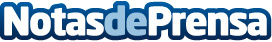 La Ropita de Zenia, tienda de moda infantil, abre su tienda onlineLa conocida tienda de ropa infantil La Ropita de Zenia da el salto al mundo digital abriendo su tienda online de moda para niños y niñas, desde la que ofrece un amplio catálogo de productos y marcas, además de su ropa artesanal de siempreDatos de contacto:La Ropita de Zeniahttps://laropitadezenia.com/954 135 028Nota de prensa publicada en: https://www.notasdeprensa.es/la-ropita-de-zenia-tienda-de-moda-infantil Categorias: Nacional Moda Emprendedores E-Commerce Consumo Ocio para niños Industria Téxtil http://www.notasdeprensa.es